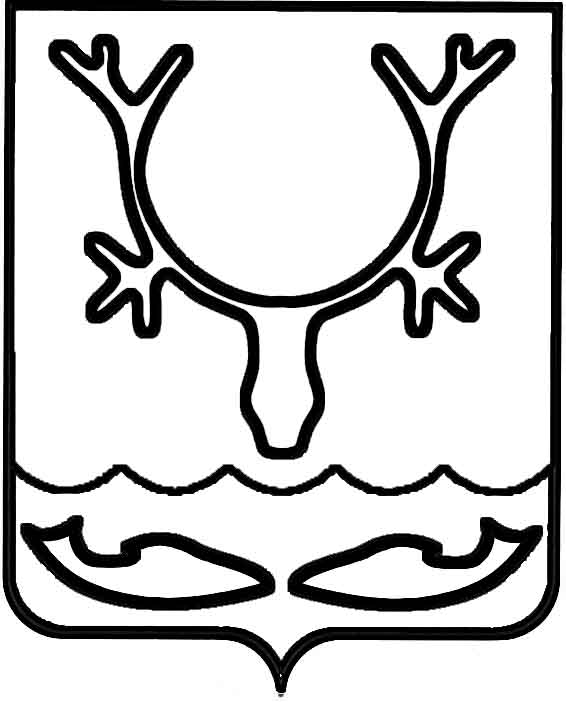 Администрация муниципального образования
"Городской округ "Город Нарьян-Мар"ПОСТАНОВЛЕНИЕО внесении изменений в постановление Администрации муниципального образования "Городской округ "Город Нарьян-Мар"                от 07.11.2019 № 1063 "Об утверждении Порядка организации и проведения конкурса на лучшее новогоднее оформление"В соответствии с Федеральным законом от 06.10.2003 № 131-ФЗ "Об общих принципах организации местного самоуправления в Российской Федерации", Федеральным законом от 24.07.2007 № 209-ФЗ "О развитии малого и среднего предпринимательства в Российской Федерации", в рамках реализации муниципальной программы муниципального образования "Городской округ "Город Нарьян-Мар" "Развитие предпринимательства в муниципальном образовании "Городской округ "Город Нарьян-Мар", утвержденной постановлением Администрации МО "Городской округ "Город Нарьян-Мар" от 31.08.2018 № 584, Администрация муниципального образования "Городской округ "Город Нарьян-Мар"П О С Т А Н О В Л Я Е Т:Внести в Приложение 1 к постановлению Администрации муниципального образования "Городской округ "Город Нарьян-Мар" от 07.11.2019 № 1063 
"Об утверждении Порядка организации и проведения конкурса на лучшее новогоднее оформление" (далее – Порядок) следующие изменения:В абзацах первом и третьем пункта 44 Порядка слово "десяти" заменить словом "тридцати";В пункте 45 Порядка слово "трех" заменить словом "пяти".Настоящее постановление вступает в силу со дня его подписания 
и подлежит официальному опубликованию.26.12.2019№1283Глава города Нарьян-Мара О.О. Белак